Self Isolation WorkWeek Beginning: 30/11/2020Year Group: Year OnePhonics: 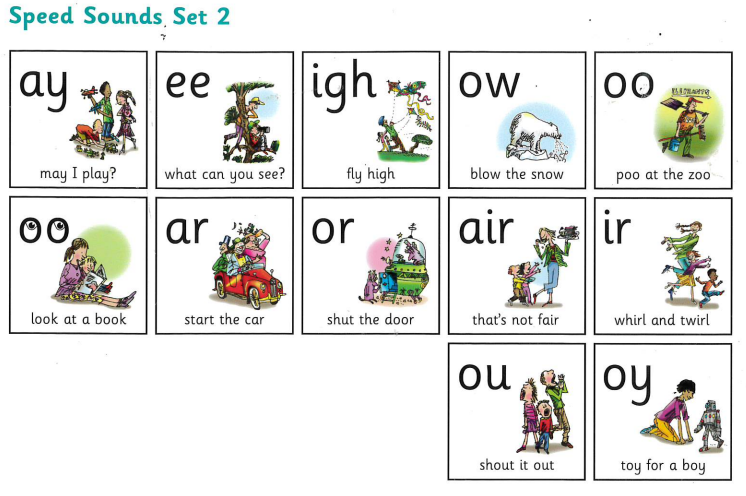 
Maths: Writing: 